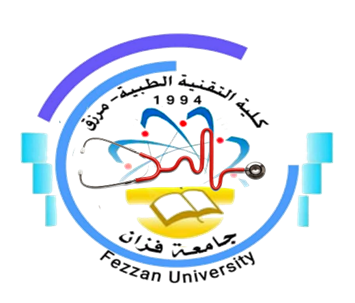 كلية التقنية الطبية / مرزقنموذج توصيف مقرر دراسيأهداف المقررتعريف الطالب بمواقع العمل المستقبلية المحتملة وامكانية الرفع من مستواها.تشخيص مواضع الخلل في بيئات العمل المحتملة ووضع الحلول لها.تطبيق العلوم التي تمت دراستها وامكانية الاستفادة منها في الرفع من الاداء الصحي بالمجتمع.إرساء قواعد التوعية والتثقيف الصحي وجعلها ركيزة من ركائز الصحة.محتوى المقررطرق التدريسزيارات ميدانية إلى أقسام المستشفيات.إعداد تقارير حول الزيارات.استخدام الصور والمجسمات والرسومات والشرائح في إيصال المعلومات للطالب.طرق التقييمرئيس القسم: أ. العارف محمد أحمد عربي.منسق البرنامج: أ. إيمان حسين محمد علي باوه.رئيس قسم الجودة: أ. خديجة عبدالسلام سعد.1اسم المقرر ورمزهالزيارات الصحية II PH8032منسق المقررالعارف محمد العربيعبد الوهاب يوسف حسن أحمد3القسم / الشعبة التي تقدم البرنامجقسم الصحة العامة4الأقسام العلمية ذات العلاقة بالبرنامجلا يوجد5الساعات الدراسية للمقرر 48ساعة دراسية6اللغة المستخدمة في العملية التعليميةاللغة العربية7السنة الدراسية / الفصل الدراسيالفصل الدراسي الثامن8تاريخ وجهة اعتماد المقرر2011/2012 – جامعة سبهاالموضوع العلميعدد الساعاتمعملتمارينزيارة صحية للتعرف على دور مركز الدرن في مكافحة الامراض السارية و المتوطنة44-زيارة صحية للتعرف على أثر الرعاية الصحية المدرسية على الصحة العامة44-زيارة صحية للمدارس و معرفة مدى ملائمتها للاشتراطات الصحية المطلوبة.44-زيارة صحية لأماكن بيع الخضار واللحوم ومذابح الدواجن لمعرفة مدى التقيد بالاشتراطات الصحية المطلوبة44-زيارة صحية لأماكن بيع المواد الغذائية والمطاعم والمخابز ودور الحلاقة لمعرفة مدى التقيد بالاشتراطات الصحية المطلوبة44-زيارة صحية لمختبر تحليل المياه للتعرف على كيفية تحليل الميا  ومدى مطابقتها للمعايير الوطنية44-زيارة صحية لأماكن الصرف الصحي للتعرف على الأضرار الناتجة عن مياه الصرف الصحي على البيئة.44-زيارة صحية لمركز أبحاث الصحراء للتعرف على دوره في الحفاظ البيئة44-زيارة صحية لمخازن الادوية والتحصينات والتعرف على طرق حفظ الادوية والأمصال وكيفية التعامل معها أثناء النقل.44-زيارة صحية إلى دور الرعاية الصحية للأم  والطفل للتعرف على برنامج التحصينات الوطني اللازم للتخلص من الأمراض الوبائية.44-زيارة صحية إلى قسم الرعاية الصحية للأم والطفل للتعرف على طرق إعطاء التحصينات عملياً.44-زيارة صحية إلى قسم الرعاية الصحية للأم والطفل للتعرف على طرق إعطاء التحصينات عملياً.44-ر.مطرق التقييمتاريخ التقييمالنسبة المئوية1النشاط و الزياسبوعياً10%2تسليم التقاريراسبوعياً10%3تقييم التقاريراسبوعياً20%4الحضور والغياباسبوعياً40%5الامتحانات الشفوية و النظريةنهاية الفصل الدراسي20%100 %